ELIGIBILITY TRIAGE FORM  04-2021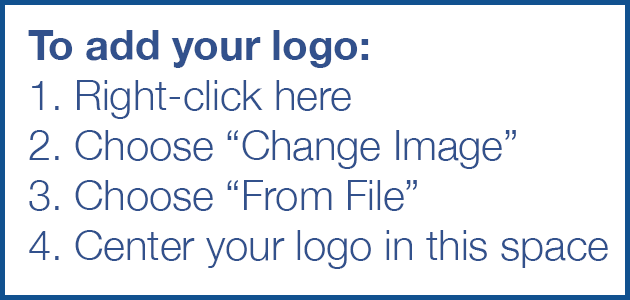 Have you or your spouse ever served in the United States Military?  Yes   NoName	                                         City/State where residing                                          Cell/Home Phone                      Email Address                                    Dates Served: from                 to                ; from                 to                What was your Character of Service at discharge?  Honorable   Dishonorable   Other_______________What brings you into an American Job Center today?           Employment      Unemployment      Shelter      Training      Benefits (State, VA)      Other________________Are you an eligible Veteran who served between the years 1961-1975 and meets one of the following: I served in the Republic of Vietnam between 2/28/1961 and 5/7/1975  I served (regardless of location) between 8/5/1964 and 5/7/1975 Are you an eligible Veteran aged 18 to 24?  Yes   NoAre you a Transitioning Service Member who attended a Transition Assistance Program (TAP) workshop and:  Are between the ages of 18-24 years old?  An active duty service member being involuntarily separated through a service reduction-in-force? Do not meet career readiness standards (CRS)? Are you a wounded, ill, or injured Service Member, receiving care at a Warrior Transition Unit (WTU) or Military Treatment Facility (MTF)?  Yes   NoAre you a caregiver for a wounded, ill, or injured Service Member, receiving care at a WTU or MTF?  Yes   NoIf you checked any of the boxes or answered “yes” to any of the questions in this section, you may be referred for additional services if desired.If you did not answer “yes” or did not check a box to any of the questions above, please proceed to Section C.Are you a Veteran who (check all that apply):	 Served on active duty for a period of more than 180 consecutive days? (This includes Title 10 orders.)	 Was discharged or released from active duty because of a service-connected disability? 	 Served in support of a conflict or campaign? 	 Was released from service under a Sole Survivorship discharge?  Are you a Spouse of a Veteran who:	 Died of a service-connected disability, or while a disability was being evaluated? 	 Has been classified as a missing, captured, or detained Service Member? 	 Is 100% Total and Permanent Disabled? If you checked any of the boxes in this section, please proceed to Section D and mark all applicable options.Are you an eligible Veteran or eligible Spouse (check all that apply):	 Receiving VA disability compensation or have a claim pending to receive compensation? 	 Who is Homeless/At Risk – or lacks fixed, regular nighttime residence or fleeing a violent situation?  Recently-separated service member unemployed for 27 or more weeks in the previous 12 months?  Who is incarcerated or has ever been incarcerated?  Who lacks a High School Diploma or equivalent certificate?  Who is low income, receiving public assistance, housing, food, TANF, or other programs? If you checked any of the boxes in this section, you may be referred for additional services if desired.By signing below, customer has self-attested and acknowledges their status as listed in the sections above.Customer Signature                                                  		Date:                          Referred to (Vet Staff Name)                                                    Referred by (Your Name):                            Date:                          ELIGIBILITY TRIAGE DEFINITIONS 04-2021SECTION APriority of Service – Veterans and eligible Spouses are given priority over non-covered persons.Service Dates - Enter the date(s) you served on Title 10 active duty, in a campaign or expedition.Character of Service - List the character of service at discharge, as indicated on the DD214.American Job Center (AJC) Visit – The Veteran will often enter the AJC to seek assistance for programs other than employment. It is important to discuss with the Veteran the specific assistance they might need and then refer them to the appropriate program, counselor, or a partnering agency.SECTION B – Special PopulationsVietnam Era Veteran – Any eligible Veteran whose active military service was during the Vietnam era, between 2/28/1961 and 5/7/1975 if service was in the Republic of Vietnam, OR between 8/5/1964 and 5/7/1975 for all other service.Veterans aged 18-24 – Eligible Veterans aged 18 to 24. Transitioning Service Member – Military service member who is within 12 months of separating or 24 months of retirement from active duty service, has attended a Transition Assistance Program (TAP) and meets one of the following:Is between the age of 18 -24 Service member being involuntarily separated from active service due to a reduction in force (RIF)Service member has been determined by their command to not meet career readiness standards (CRS); member has a copy of their DD 2648.Wounded - Transitioning Service Member - Member of the Armed Forces who is wounded, ill or injured and receiving treatment in a military treatment facility (MTF) or a warrior transition unit (WTU).Caregiver of a Wounded Transitioning Service Member - Family member (parent, spouse, child, step-family member or extended family member) of a Wounded – Transitioning Service Member or a non-family member who lives with AND provides personal care services to the Wounded – Transitioning Service Member.SECTION C – Eligible Veterans & Eligible SpousesVeteran – 180 Days - Served on active duty for a period of more than 180 consecutive days (active duty training does not count toward the 180 days for National Guard or Reservists), and was discharged or released from such duty with a discharge other than “dishonorable.” This includes Title 10 orders.Veteran – Disabled - Discharged or released from active duty because of a service-connected disability.Veteran – Conflict or Campaign - As a member of a reserve component unit served on active duty during a period of war or during a campaign or expedition for which a campaign badge is authorized, and was discharged or released from such duty with a discharge other than “dishonorable.”Sole Survivor-Veteran who was discharge or released by reason of a sole survivorship discharge.Spouse of Deceased Disabled Veteran - Spouse of a Veteran who died of a service-connected disability.Spouse of a Missing Service Member - Spouse of any member of the Armed Forces serving on active duty who, at the time of application for services, is listed as one or more of the following categories and has been so listed for a total of more than 90 days: a) missing in action, b) captured in the line of duty by hostile forces, or c) forcibly detained or interned in the line of duty by a foreign government or power.Spouse of a 100% Disabled Veteran - Spouse of any person who has a total disability permanent in nature resulting from a service-connected disability or the spouse of a Veteran who died while a disability so evaluated was in existence.SECTION DDisabled Veteran - A special disabled Veteran or disabled Veteran (as defined by U.S.C. 38 4211 (1) and (3)) who: a) is entitled to compensation (or who but for the receipt of retired military pay would be entitled to compensation) from the VA; b) was discharged or released from active duty because of a service connected disability; c) has a disability rating of 10% or higher provided by the VA or a military service issued disability determination; or d) any Veteran who attests to having a disability claim pending with the VA.Homeless Veteran - A Veteran who: a) lacks a fixed, regular, adequate nighttime residence; b) has a primary residence that is a publicly or privately operated shelter designed to provide temporary living accommodations or a public or private place not designed for, or ordinarily used as, a regular sleeping accommodation for human beings; or c) any individual or family who is fleeing or is attempting to flee domestic violence, dating violence, sexual assault, stalking, or other dangerous or life-threatening conditions in the individuals’ or family’s current housing situation; and who have no other residence and lack the resource or support networks to obtain other permanent housing.Recently Separated Veteran – Unemployed - A Veteran within 36 months of their separation from active duty service in the military AND who at any point in the previous 12 months has been unemployed for 27 or more weeks.Incarcerated Veteran – A Veteran offender, as defined by WIOA Section 3(38) who is currently incarcerated, or who has been released from incarceration.Veteran lacking a GED/High School Diploma - A Veteran without a high school diploma or equivalent certificate.Low-income Veteran - A Veteran who meets the Workforce Innovation and Opportunity Act definition in WIOA Sec 3(36). WIOA defines a “low-income individual” as one whose total family income does not exceed the higher level of the poverty line or 70% of the Lower Living Standard Income Level (LLSIL). For more information, consult your state’s WIOA administrative entity.